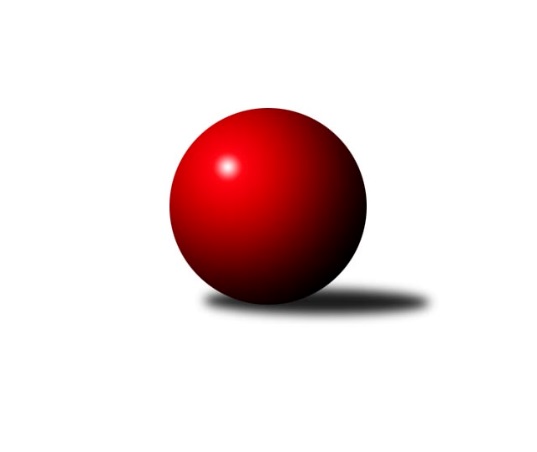 Č.20Ročník 2023/2024	18.6.2024 Okresní přebor - skupina A 2023/2024Statistika 20. kolaTabulka družstev:		družstvo	záp	výh	rem	proh	skore	sety	průměr	body	plné	dorážka	chyby	1.	TJ Elektrárny Kadaň C	20	13	2	5	75.0 : 45.0 	(93.0 : 67.0)	1617	28	1149	468	37.6	2.	TJ Sokol Údlice B	20	12	1	7	80.5 : 39.5 	(104.0 : 56.0)	1618	25	1134	484	34.2	3.	TJ Slovan Vejprty	20	11	0	9	63.0 : 57.0 	(80.0 : 80.0)	1557	22	1099	458	43.4	4.	SKK Bílina B	20	9	1	10	57.5 : 62.5 	(79.0 : 81.0)	1592	19	1123	470	39.8	.	o udržení					 	()						5.	TJ Sokol Údlice C	20	11	0	9	66.0 : 54.0 	(85.0 : 75.0)	1563	22	1104	458	37.1	6.	TJ Lokomotiva Žatec B	20	10	2	8	59.0 : 61.0 	(83.0 : 77.0)	1542	22	1096	446	42.8	7.	TJ VTŽ Chomutov B	20	9	0	11	54.0 : 66.0 	(71.0 : 89.0)	1576	18	1116	461	40.6	8.	TJ KK Louny B	20	2	0	18	25.0 : 95.0 	(45.0 : 115.0)	1443	4	1042	402	51.6Tabulka doma:		družstvo	záp	výh	rem	proh	skore	sety	průměr	body	maximum	minimum	1.	TJ Slovan Vejprty	10	9	0	1	44.0 : 16.0 	(47.0 : 33.0)	1582	18	1694	1504	2.	TJ Sokol Údlice B	10	8	1	1	50.0 : 10.0 	(63.0 : 17.0)	1619	17	1668	1550	3.	TJ Elektrárny Kadaň C	10	7	1	2	41.0 : 19.0 	(52.0 : 28.0)	1661	15	1731	1578	4.	SKK Bílina B	10	5	1	4	29.5 : 30.5 	(37.5 : 42.5)	1549	11	1630	1442	.	o udržení					 	()					5.	TJ Sokol Údlice C	10	9	0	1	46.0 : 14.0 	(50.5 : 29.5)	1554	18	1673	1483	6.	TJ Lokomotiva Žatec B	10	8	0	2	39.0 : 21.0 	(47.0 : 33.0)	1564	16	1685	1504	7.	TJ VTŽ Chomutov B	10	6	0	4	33.0 : 27.0 	(40.5 : 39.5)	1623	12	1743	1432	8.	TJ KK Louny B	10	2	0	8	18.0 : 42.0 	(31.5 : 48.5)	1568	4	1646	1458Tabulka venku:		družstvo	záp	výh	rem	proh	skore	sety	průměr	body	maximum	minimum	1.	TJ Elektrárny Kadaň C	10	6	1	3	34.0 : 26.0 	(41.0 : 39.0)	1609	13	1670	1457	2.	TJ Sokol Údlice B	10	4	0	6	30.5 : 29.5 	(41.0 : 39.0)	1613	8	1743	1486	3.	SKK Bílina B	10	4	0	6	28.0 : 32.0 	(41.5 : 38.5)	1600	8	1678	1331	4.	TJ Slovan Vejprty	10	2	0	8	19.0 : 41.0 	(33.0 : 47.0)	1553	4	1666	1429	.	o udržení					 	()					5.	TJ VTŽ Chomutov B	10	3	0	7	21.0 : 39.0 	(30.5 : 49.5)	1568	6	1655	1449	6.	TJ Lokomotiva Žatec B	10	2	2	6	20.0 : 40.0 	(36.0 : 44.0)	1539	6	1642	1471	7.	TJ Sokol Údlice C	10	2	0	8	20.0 : 40.0 	(34.5 : 45.5)	1565	4	1669	1426	8.	TJ KK Louny B	10	0	0	10	7.0 : 53.0 	(13.5 : 66.5)	1423	0	1605	1323Tabulka podzimní části:		družstvo	záp	výh	rem	proh	skore	sety	průměr	body	doma	venku	1.	TJ Sokol Údlice B	11	8	0	3	49.5 : 16.5 	(62.0 : 26.0)	1651	16 	6 	0 	0 	2 	0 	3	2.	TJ Slovan Vejprty	11	8	0	3	43.0 : 23.0 	(48.5 : 39.5)	1599	16 	6 	0 	0 	2 	0 	3	3.	TJ Elektrárny Kadaň C	11	7	1	3	39.0 : 27.0 	(51.5 : 36.5)	1606	15 	3 	1 	2 	4 	0 	1	4.	SKK Bílina B	11	5	1	5	33.5 : 32.5 	(43.5 : 44.5)	1600	11 	2 	1 	2 	3 	0 	3	.	o udržení					 	()		 	 	 	 	 	 		5.	TJ Sokol Údlice C	11	6	0	5	35.0 : 31.0 	(45.5 : 42.5)	1570	12 	5 	0 	1 	1 	0 	4	6.	TJ Lokomotiva Žatec B	11	3	2	6	24.0 : 42.0 	(40.0 : 48.0)	1532	8 	2 	0 	2 	1 	2 	4	7.	TJ VTŽ Chomutov B	11	4	0	7	24.0 : 42.0 	(33.5 : 54.5)	1575	8 	2 	0 	3 	2 	0 	4	8.	TJ KK Louny B	11	1	0	10	16.0 : 50.0 	(27.5 : 60.5)	1446	2 	1 	0 	5 	0 	0 	5Tabulka jarní části:		družstvo	záp	výh	rem	proh	skore	sety	průměr	body	doma	venku	1.	TJ Elektrárny Kadaň C	9	6	1	2	36.0 : 18.0 	(41.5 : 30.5)	1625	13 	4 	0 	0 	2 	1 	2 	2.	TJ Sokol Údlice B	9	4	1	4	31.0 : 23.0 	(42.0 : 30.0)	1584	9 	2 	1 	1 	2 	0 	3 	3.	SKK Bílina B	9	4	0	5	24.0 : 30.0 	(35.5 : 36.5)	1526	8 	3 	0 	2 	1 	0 	3 	4.	TJ Slovan Vejprty	9	3	0	6	20.0 : 34.0 	(31.5 : 40.5)	1513	6 	3 	0 	1 	0 	0 	5 	.	o udržení					 	()		 	 	 	 	 	 	 	5.	TJ Lokomotiva Žatec B	9	7	0	2	35.0 : 19.0 	(43.0 : 29.0)	1579	14 	6 	0 	0 	1 	0 	2 	6.	TJ Sokol Údlice C	9	5	0	4	31.0 : 23.0 	(39.5 : 32.5)	1556	10 	4 	0 	0 	1 	0 	4 	7.	TJ VTŽ Chomutov B	9	5	0	4	30.0 : 24.0 	(37.5 : 34.5)	1577	10 	4 	0 	1 	1 	0 	3 	8.	TJ KK Louny B	9	1	0	8	9.0 : 45.0 	(17.5 : 54.5)	1468	2 	1 	0 	3 	0 	0 	5 Zisk bodů pro družstvo:		jméno hráče	družstvo	body	zápasy	v %	dílčí body	sety	v %	1.	Milan Lanzendörfer 	TJ Slovan Vejprty 	15	/	16	(94%)	28	/	32	(88%)	2.	Blažej Kašný 	TJ Sokol Údlice C 	13	/	17	(76%)	23	/	34	(68%)	3.	Filip Prokeš 	TJ VTŽ Chomutov B 	13	/	19	(68%)	19.5	/	38	(51%)	4.	Michal Šlajchrt 	TJ Sokol Údlice B 	12	/	16	(75%)	22	/	32	(69%)	5.	Josef Hudec 	TJ Slovan Vejprty 	12	/	20	(60%)	22	/	40	(55%)	6.	Lenka Nováková 	TJ VTŽ Chomutov B 	11	/	15	(73%)	20.5	/	30	(68%)	7.	Lada Strnadová 	TJ Elektrárny Kadaň C 	11	/	17	(65%)	25	/	34	(74%)	8.	Jindřich Šebelík 	TJ Sokol Údlice B 	10.5	/	14	(75%)	20	/	28	(71%)	9.	Jan Čermák 	TJ Lokomotiva Žatec B 	10	/	12	(83%)	15	/	24	(63%)	10.	Jan Zach 	TJ Elektrárny Kadaň C 	10	/	15	(67%)	18	/	30	(60%)	11.	Petr Strnad 	TJ Elektrárny Kadaň C 	10	/	18	(56%)	21	/	36	(58%)	12.	Roman Moucha 	SKK Bílina B 	9	/	14	(64%)	18.5	/	28	(66%)	13.	Jaroslava Paganiková 	TJ Sokol Údlice C 	9	/	16	(56%)	18.5	/	32	(58%)	14.	Pavel Nocar ml.	TJ Elektrárny Kadaň C 	9	/	16	(56%)	18	/	32	(56%)	15.	Jaroslav Hodinář 	TJ Sokol Údlice B 	9	/	16	(56%)	16.5	/	32	(52%)	16.	Milan Daniš 	TJ Sokol Údlice C 	8	/	9	(89%)	16	/	18	(89%)	17.	Rudolf Šamaj 	SKK Bílina B 	7.5	/	10	(75%)	13	/	20	(65%)	18.	Jaroslav Verner 	TJ Sokol Údlice B 	7	/	7	(100%)	14	/	14	(100%)	19.	Tomáš Šaněk 	SKK Bílina B 	7	/	9	(78%)	16	/	18	(89%)	20.	Emil Campr 	TJ Sokol Údlice B 	7	/	9	(78%)	11	/	18	(61%)	21.	Jan Rajtmajer 	TJ Lokomotiva Žatec B 	7	/	13	(54%)	15	/	26	(58%)	22.	Rudolf Tesařík 	TJ VTŽ Chomutov B 	7	/	15	(47%)	15	/	30	(50%)	23.	Karel Nudčenko 	TJ Sokol Údlice C 	7	/	15	(47%)	12.5	/	30	(42%)	24.	Pavel Vacinek 	TJ Lokomotiva Žatec B 	7	/	17	(41%)	15.5	/	34	(46%)	25.	Eduard Houdek 	TJ Sokol Údlice B 	6	/	8	(75%)	10.5	/	16	(66%)	26.	Petr Teinzer 	TJ Lokomotiva Žatec B 	6	/	15	(40%)	15	/	30	(50%)	27.	Bohuslav Hoffman 	TJ Slovan Vejprty 	6	/	15	(40%)	11	/	30	(37%)	28.	Veronika Šílová 	TJ KK Louny B 	5	/	9	(56%)	8	/	18	(44%)	29.	Jan Štefl 	SKK Bílina B 	5	/	11	(45%)	10	/	22	(45%)	30.	Josef Šíma 	SKK Bílina B 	5	/	12	(42%)	11.5	/	24	(48%)	31.	Jaroslav Seifert 	TJ Elektrárny Kadaň C 	5	/	14	(36%)	11	/	28	(39%)	32.	Milan Bašta 	TJ KK Louny B 	5	/	14	(36%)	6	/	28	(21%)	33.	Jana Salačová 	TJ KK Louny B 	5	/	16	(31%)	11	/	32	(34%)	34.	Anna Rajtmajerová 	TJ Lokomotiva Žatec B 	4	/	9	(44%)	10	/	18	(56%)	35.	Zbyněk Vytiska 	TJ VTŽ Chomutov B 	4	/	9	(44%)	9	/	18	(50%)	36.	Antonín Šulc 	TJ Sokol Údlice B 	4	/	9	(44%)	8	/	18	(44%)	37.	Jiří Suchánek 	TJ Sokol Údlice C 	4	/	11	(36%)	7.5	/	22	(34%)	38.	Miroslav Sodomka 	TJ KK Louny B 	4	/	12	(33%)	9	/	24	(38%)	39.	Veronika Rajtmajerová 	TJ Lokomotiva Žatec B 	4	/	13	(31%)	11	/	26	(42%)	40.	Gabriel Baláž 	TJ Slovan Vejprty 	3	/	9	(33%)	8	/	18	(44%)	41.	Radek Mihal 	TJ Sokol Údlice C 	3	/	11	(27%)	7.5	/	22	(34%)	42.	Josef Malár 	TJ Slovan Vejprty 	3	/	18	(17%)	7	/	36	(19%)	43.	Petr Pop 	TJ KK Louny B 	2	/	5	(40%)	5	/	10	(50%)	44.	Martina Drahošová 	TJ KK Louny B 	2	/	13	(15%)	4	/	26	(15%)	45.	Johan Hablawetz 	TJ Slovan Vejprty 	1	/	1	(100%)	2	/	2	(100%)	46.	Miroslav Farkaš 	TJ Slovan Vejprty 	1	/	1	(100%)	2	/	2	(100%)	47.	Miroslav Šaněk 	SKK Bílina B 	1	/	7	(14%)	4	/	14	(29%)	48.	František Pfeifer 	TJ KK Louny B 	1	/	8	(13%)	5	/	16	(31%)	49.	Milan Šmejkal 	TJ VTŽ Chomutov B 	1	/	15	(7%)	4	/	30	(13%)	50.	Jitka Váňová 	TJ VTŽ Chomutov B 	0	/	1	(0%)	1	/	2	(50%)	51.	Jan Tůma 	TJ VTŽ Chomutov B 	0	/	1	(0%)	0	/	2	(0%)	52.	Michal Janči 	TJ Sokol Údlice C 	0	/	1	(0%)	0	/	2	(0%)	53.	Václav Zahrádka 	TJ KK Louny B 	0	/	2	(0%)	0	/	4	(0%)	54.	Tomáš Kesner 	TJ KK Louny B 	0	/	2	(0%)	0	/	4	(0%)	55.	Soňa Tesaříková 	TJ VTŽ Chomutov B 	0	/	3	(0%)	1	/	6	(17%)	56.	Ladislav Kandr 	TJ KK Louny B 	0	/	5	(0%)	0	/	10	(0%)	57.	Jana Černíková 	SKK Bílina B 	0	/	7	(0%)	1	/	14	(7%)Průměry na kuželnách:		kuželna	průměr	plné	dorážka	chyby	výkon na hráče	1.	Kadaň, 1-2	1623	1141	481	37.2	(405.8)	2.	TJ VTŽ Chomutov, 1-2	1613	1132	480	38.8	(403.4)	3.	Louny, 1-2	1601	1141	460	44.9	(400.4)	4.	Vejprty, 1-2	1558	1107	450	43.3	(389.6)	5.	Bílina, 1-2	1549	1097	451	43.3	(387.3)	6.	Žatec, 1-2	1546	1091	454	41.8	(386.7)	7.	Údlice, 1-2	1537	1086	450	38.9	(384.3)Nejlepší výkony na kuželnách:Kadaň, 1-2TJ Elektrárny Kadaň C	1731	6. kolo	Petr Strnad 	TJ Elektrárny Kadaň C	466	6. koloTJ Elektrárny Kadaň C	1716	15. kolo	Jan Zach 	TJ Elektrárny Kadaň C	458	10. koloTJ Elektrárny Kadaň C	1701	12. kolo	Jan Zach 	TJ Elektrárny Kadaň C	452	15. koloTJ Elektrárny Kadaň C	1690	2. kolo	Lada Strnadová 	TJ Elektrárny Kadaň C	446	2. koloTJ Elektrárny Kadaň C	1680	19. kolo	Jaroslav Seifert 	TJ Elektrárny Kadaň C	443	12. koloTJ Elektrárny Kadaň C	1677	10. kolo	Jan Zach 	TJ Elektrárny Kadaň C	442	6. koloTJ Sokol Údlice B	1669	10. kolo	Veronika Šílová 	SKK Bílina B	441	19. koloTJ Slovan Vejprty	1660	4. kolo	Pavel Nocar ml.	TJ Elektrárny Kadaň C	440	6. koloSKK Bílina B	1648	9. kolo	Josef Hudec 	TJ Slovan Vejprty	440	4. koloTJ Elektrárny Kadaň C	1621	17. kolo	Tomáš Šaněk 	SKK Bílina B	438	9. koloTJ VTŽ Chomutov, 1-2TJ VTŽ Chomutov B	1743	17. kolo	Jaroslav Verner 	TJ Sokol Údlice B	512	1. koloTJ Sokol Údlice B	1743	1. kolo	Filip Prokeš 	TJ VTŽ Chomutov B	474	17. koloTJ VTŽ Chomutov B	1700	19. kolo	Lenka Nováková 	TJ VTŽ Chomutov B	471	19. koloTJ VTŽ Chomutov B	1676	13. kolo	Lenka Nováková 	TJ VTŽ Chomutov B	467	15. koloTJ Sokol Údlice C	1669	19. kolo	Lenka Nováková 	TJ VTŽ Chomutov B	459	17. koloTJ VTŽ Chomutov B	1659	6. kolo	Filip Prokeš 	TJ VTŽ Chomutov B	458	11. koloTJ VTŽ Chomutov B	1656	15. kolo	Lenka Nováková 	TJ VTŽ Chomutov B	455	13. koloSKK Bílina B	1648	12. kolo	Josef Hudec 	TJ Slovan Vejprty	452	6. koloTJ VTŽ Chomutov B	1636	5. kolo	Miroslav Sodomka 	TJ KK Louny B	449	13. koloTJ Slovan Vejprty	1623	6. kolo	Blažej Kašný 	TJ Sokol Údlice C	447	19. koloLouny, 1-2SKK Bílina B	1678	10. kolo	Lenka Nováková 	TJ VTŽ Chomutov B	489	18. koloTJ Elektrárny Kadaň C	1670	7. kolo	Jaroslava Paganiková 	TJ Sokol Údlice C	478	2. koloTJ Slovan Vejprty	1666	9. kolo	Josef Hudec 	TJ Slovan Vejprty	472	9. koloTJ Sokol Údlice C	1661	2. kolo	Milan Lanzendörfer 	TJ Slovan Vejprty	460	9. koloTJ VTŽ Chomutov B	1655	4. kolo	Veronika Šílová 	TJ KK Louny B	454	4. koloTJ Sokol Údlice B	1654	14. kolo	Petr Pop 	TJ KK Louny B	451	17. koloTJ KK Louny B	1646	2. kolo	František Pfeifer 	TJ KK Louny B	445	6. koloTJ Lokomotiva Žatec B	1642	19. kolo	Tomáš Šaněk 	SKK Bílina B	442	10. koloTJ KK Louny B	1632	4. kolo	Jaroslava Paganiková 	TJ Sokol Údlice C	439	17. koloTJ KK Louny B	1628	6. kolo	Petr Teinzer 	TJ Lokomotiva Žatec B	439	19. koloVejprty, 1-2TJ Slovan Vejprty	1694	20. kolo	Josef Hudec 	TJ Slovan Vejprty	453	3. koloTJ Elektrárny Kadaň C	1669	20. kolo	Josef Hudec 	TJ Slovan Vejprty	451	20. koloTJ Slovan Vejprty	1653	11. kolo	Lenka Nováková 	TJ VTŽ Chomutov B	449	8. koloTJ Slovan Vejprty	1636	3. kolo	Milan Lanzendörfer 	TJ Slovan Vejprty	445	11. koloTJ Elektrárny Kadaň C	1617	13. kolo	Jaroslav Seifert 	TJ Elektrárny Kadaň C	443	20. koloTJ Sokol Údlice C	1595	3. kolo	Milan Lanzendörfer 	TJ Slovan Vejprty	442	20. koloTJ Slovan Vejprty	1583	18. kolo	Lada Strnadová 	TJ Elektrárny Kadaň C	442	13. koloTJ Slovan Vejprty	1577	8. kolo	Milan Lanzendörfer 	TJ Slovan Vejprty	435	3. koloTJ Slovan Vejprty	1573	13. kolo	Milan Lanzendörfer 	TJ Slovan Vejprty	435	18. koloTJ Sokol Údlice B	1567	11. kolo	Josef Hudec 	TJ Slovan Vejprty	431	16. koloBílina, 1-2TJ Sokol Údlice B	1663	20. kolo	Josef Hudec 	TJ Slovan Vejprty	487	14. koloTJ Elektrárny Kadaň C	1657	16. kolo	Jan Zach 	TJ Elektrárny Kadaň C	467	16. koloTJ Sokol Údlice B	1640	8. kolo	Roman Moucha 	SKK Bílina B	453	20. koloSKK Bílina B	1630	15. kolo	Rudolf Šamaj 	SKK Bílina B	451	16. koloSKK Bílina B	1592	13. kolo	Rudolf Šamaj 	SKK Bílina B	448	7. koloSKK Bílina B	1591	16. kolo	Rudolf Šamaj 	SKK Bílina B	445	15. koloTJ Elektrárny Kadaň C	1587	1. kolo	Rudolf Šamaj 	SKK Bílina B	442	2. koloSKK Bílina B	1582	7. kolo	Roman Moucha 	SKK Bílina B	439	7. koloSKK Bílina B	1572	14. kolo	Zbyněk Vytiska 	TJ VTŽ Chomutov B	435	7. koloTJ VTŽ Chomutov B	1566	7. kolo	Josef Šíma 	SKK Bílina B	432	15. koloŽatec, 1-2TJ Lokomotiva Žatec B	1685	8. kolo	Miroslav Sodomka 	TJ KK Louny B	458	8. koloSKK Bílina B	1660	11. kolo	Pavel Vacinek 	TJ Lokomotiva Žatec B	449	8. koloTJ Lokomotiva Žatec B	1614	9. kolo	Lenka Nováková 	TJ VTŽ Chomutov B	445	10. koloTJ KK Louny B	1605	8. kolo	Jan Čermák 	TJ Lokomotiva Žatec B	431	8. koloTJ VTŽ Chomutov B	1589	10. kolo	Petr Teinzer 	TJ Lokomotiva Žatec B	425	8. koloTJ Elektrárny Kadaň C	1581	14. kolo	Roman Moucha 	SKK Bílina B	423	11. koloTJ Lokomotiva Žatec B	1581	14. kolo	Lenka Nováková 	TJ VTŽ Chomutov B	422	20. koloTJ Lokomotiva Žatec B	1581	13. kolo	Tomáš Šaněk 	SKK Bílina B	422	11. koloTJ Lokomotiva Žatec B	1561	20. kolo	Karel Nudčenko 	TJ Sokol Údlice C	421	9. koloTJ Sokol Údlice C	1561	9. kolo	Petr Strnad 	TJ Elektrárny Kadaň C	420	14. koloÚdlice, 1-2TJ Sokol Údlice C	1673	20. kolo	Jaroslav Verner 	TJ Sokol Údlice B	473	6. koloTJ Sokol Údlice B	1668	6. kolo	Jaroslav Verner 	TJ Sokol Údlice B	450	5. koloTJ Sokol Údlice B	1667	5. kolo	Jaroslav Verner 	TJ Sokol Údlice B	437	4. koloTJ Sokol Údlice B	1660	4. kolo	Blažej Kašný 	TJ Sokol Údlice C	434	12. koloTJ Sokol Údlice B	1652	9. kolo	Blažej Kašný 	TJ Sokol Údlice C	434	7. koloTJ Sokol Údlice B	1636	19. kolo	Blažej Kašný 	TJ Sokol Údlice C	433	20. koloTJ Sokol Údlice B	1635	2. kolo	Jindřich Šebelík 	TJ Sokol Údlice B	433	9. koloTJ Sokol Údlice C	1614	7. kolo	Rudolf Šamaj 	SKK Bílina B	431	6. koloSKK Bílina B	1603	6. kolo	Jaroslava Paganiková 	TJ Sokol Údlice C	430	20. koloTJ Sokol Údlice B	1583	3. kolo	Lada Strnadová 	TJ Elektrárny Kadaň C	430	18. koloČetnost výsledků:	6.0 : 0.0	12x	5.0 : 1.0	26x	4.0 : 2.0	16x	3.0 : 3.0	3x	2.0 : 4.0	7x	1.0 : 5.0	11x	0.5 : 5.5	1x	0.0 : 6.0	4x